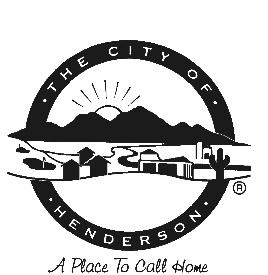 Jueves, 14 de  del 20244:00 p. m.Consultas sobre las reuniones: (702) 267-1500Council Chambers240 Water StreetHenderson, Nevada 89015En el caso de las personas que necesiten asistencia especial o adaptaciones para participar en esta reunión, deberán hacerse las coordinaciones necesarias para contar con un intérprete de lengua de señas lo antes posible, pero a más tardar 72 horas antes de la reunión programada. Comuníquese con la oficina de Desarrollo y Servicios Comunitarios al (702) 267-1500 o TTY: 7-1-1, con al menos 72 horas de antelación para pedir un intérprete de lengua de señas. También puede presentar su solicitud utilizando el Contacto de Henderson.El Presidente se reserva el derecho de tratar puntos de la agenda en cualquier orden, combinar dos o más puntos de la agenda para que se tengan en cuenta, quitar un punto de la agenda o posponer el debate de un punto de la agenda en cualquier momento. Se tomarán comentarios del público sobre cada punto de la agenda a medida que escuchen. Se tomarán comentarios del público sobre cada punto de la agenda a medida que escuchen, con excepción de los puntos de la Agenda Consensuada, que recibirá comentarios del público en caso de que se haya pedido hablar o debatir sobre ese punto. Cada persona tendrá un límite de tres (3) minutos y los portavoces de un grupo tendrán un límite de diez (10) minutos a discreción del Presidente. El presidente se reserva el derecho de frenar los comentarios abusivos, ofensivos, incendiarios o repetitivos que perturben, molesten o que, de cualquier forma, impidan el desarrollo ordenado de la reunión. Consulte NRS 241.030(4)(a). Entre los ejemplos de conducta perturbadora se incluyen gritos, pisotones, silbidos, aplausos, abucheos, insultos, uso de blasfemias, ataques personales, intimidación, amenazas o cualquier otro comentario que pretenda obstaculizar la reunión o infrinja los derechos de la Comisión de Planificación (Planning Commission) de Henderson, del personal de la ciudad o de los participantes en la reunión.La recomendación de la Comisión de Planificación sobre los puntos de la agenda que contienen enmiendas al plan integral, cambios de zona, acuerdos de desarrollo, vacaciones y demás solicitudes en la agenda, que estén combinados con esos puntos, se remiten al Ayuntamiento para que los revise y decida. Todos los demás puntos tendrán una resolución final de la Comisión de Planificación, a menos que se indique lo contrario.Las apelaciones a las decisiones finales de la Comisión de Planificación deben presentarse al director de Desarrollo y Servicios Comunitarios (Community Development and Services) en un plazo de nueve (9) días calendario a partir del aviso de acción final al secretario de la ciudad (City Clerk). Si el noveno día cae en un día festivo que la ciudad celebra o en un día no laborable del Ayuntamiento, el plazo de apelación se ampliará hasta el siguiente día laborable habitual de la ciudad. Las apelaciones a las decisiones finales se remitirán al Ayuntamiento para su consideración.Los materiales de apoyo para los puntos de la agenda pueden encontrarse en el sitio web de la Ciudad en: http://www.cityofhenderson.com. Para pedir copias electrónicas de los materiales de apoyo, comuníquese con Lisa Corrado al (702) 267-1500.I.LLAMADA AL ORDENII.CONFIRMACIÓN DE PUBLICACIÓNIII.PASE DE LISTA IV.JURAMENTO DE LEALTADV.ACEPTACIÓN DE LA AGENDA (Para posibles medidas)VI.AGENDA CONSENSUADAEl presidente presentará la Agenda Consensuada ofreciendo a todos los presentes la oportunidad de quitar cualquier punto del debate o del comentario público. A menos que un punto se retire del debate o del comentario público, la Comisión de Planificación tomará medidas sobre todos los puntos con consentimiento en una sola moción, aceptando las recomendaciones del personal.1.MINUTASREUNIÓN DE LA COMISIÓN DE PLANIFICACIÓN15 de  de, 2024Para posibles resoluciones.RECOMENDACIONES: Aprobación final por la Comisión de PlanificaciónAdoptar las minutas de la reunión de la Comisión de Planificación 15 de  del, 2024.VII.ASUNTOS PENDIENTES2.AUDIENCIA PÚBLICA CONTINUADAVAC-2023013502 - DESALOJOAUGMON AVENUESOLICITANTE: RCN Real Estate Subsidiary, LLCPara posibles medidas.RECOMENDACIÓN: Continuar hasta la Reunión de la Comisión de Planificación del 16 de mayo de 2024.Petición para desalojar una porción del derecho de paso de Augmon Avenue, que generalmente está al sudeste de Volunteer Parkway y Las Vegas Boulevard entre Haven Street y Rancho Destino Road, en el área de West Henderson Planning.3.AUDIENCIA PÚBLICA CONTINUADACUP-2023013426 - Permiso de uso condicionalThe Cliff (Taberna Paseo Verde)Solicitante: The Cliff PC LLCPara posibles medidas.RECOMENDACIÓN: Aprobación final por la Comisión de Planificación.Taberna que está en 2500 Paseo Verde Parkway, Suite 190, en el área de planificación de Green Valley Ranch.VIII.ASUNTOS NUEVOS4.AUDIENCIA PÚBLICAVAC-2024014017 - DESALOJOMACDONALD HIGHLANDS PA 18 FASE 3SOLICITANTE: PA18L1, LLCPara posibles medidas.RECOMENDACIÓN: Aprobación recomendada, para que la escuche el Ayuntamiento el 2 de abril de 2024.Una solicitud para desalojar la servidumbre de un servicio público municipal y la servidumbre de un servicio público no exclusivo situado al norte de Rock Peak Drive y Cityview Ridge Drive en el área de planificación de MacDonald Ranch.5.AUDIENCIA PÚBLICAZCA-2006660051-A3 - ENMIENDA DE CAMBIO DE ZONAMONUMENTO EN CALICO RIDGESOLICITANTE: CALICO RIDGE PARTNERS, LLCPara posibles medidas.RECOMENDACIÓN: Aprobación recomendada, para que la escuche el Ayuntamiento el 2 de abril de 2024.Modificar un cambio de zona/plan maestro para solicitar que se retire la Condición 38 para permitir las horas de operación para el servicio en ventanilla desde el auto en el Edificio C para que sea de 24 horas/día, situado en 1469 East Lake Mead Parkway, en el área de planificación de Calico Ridge.6.AUDIENCIA PÚBLICAA) CPA-2023012290 - ENMIENDA DEL PLAN INTEGRALB) ZCA-2023012292 - CAMBIO DE ZONAC) DRA-2023012294 - REVISIÓN DEL DISEÑOMOSAIC WEST HENDERSONSOLICITANTE: MOSAIC DEVELOPMENTPara posibles medidas.RECOMENDACIÓN: Denegación recomendada, para que la escuche el Ayuntamiento el 2 de abril de 2024.A)	Modificación de la categoría de Uso de la tierra del Plan integral de NT2 (tipo de barrio 2) en 31 acres, NT3 (tipo de barrio 3) en 53.5 acres, NT4 (tipo de barrio 4) en 4 acres, y PS (público/semipúblico) en 9 acres todo a EC (centro de empleo); de PS (público/semipúblico) en 10 acres, NC (barrio comercial) en 5 acres, NT3 (tipo de barrio 3) en 7 acres todo en NT2 (tipo de barrio 2); de NT2 (tipo de barrio 2) en 17.5 acres y COM (comercial) en 5 acres todo a NT3 (tipo de barrio 3); de NT2 (tipo de barrio 2) en 5 acres y NT3 (tipo de barrio 3) en 5 acres todo a COM (comercial); y de NT3 (tipo de barrio 3) en 25 acres a NT4 (tipo de barrio 4);B)	Solicitar la designación de zonas de la Ciudad de Henderson IG-MP (industrial general con superposición del plan maestro) en 97.5 acres, designación de zonas de CC-MP (comunidad comercial con superposición del plan maestro) en 10 acres, designación de zonas de RH-36-MP (residencial de alta densidad con superposición del plan maestro) en 25 acres, designación de zonas de RM-16-MP (residencial de densidad media con superposición del plan maestro) en 60 acres, y designación de zonas de RS-8-MP (residencial unifamiliar con superposición del plan maestro) en 30 acres de propiedad todo con zonas no establecidas, y aplicar directrices de diseño; yC)	Revisar el diseño del sitio y la arquitectura de un desarrollo industrial en 97.5 acres; generalmente situado al sudoeste de Larson Lane y Bermuda Road en el área de planificación de West Henderson.7.AUDIENCIA PÚBLICACUP-2024014051 - Permiso de uso condicionalHorizon Storage - Alquiler de camionesSolicitante: Horizon Storage Partners, LLCPara posibles medidas.RECOMENDACIÓN: Aprobación final por la Comisión de Planificación.Mover el alquiler de camionetas/camiones junto con un centro existente de almacenamiento pequeño en 2.1 acres que está en 720 Sandy Ridge Avenue, en el área de planificación de MacDonald Ranch.8.AUDIENCIA PÚBLICAA) CPA-2023013883 - ENMIENDA DEL PLAN INTEGRALB) ZCA-2006660020-A22 - ENMIENDA DE CAMBIO DE ZONAC) TMA-2022009668 - ENMIENDA DE MAPA TENTATIVOTHE FALLS AT LAKE LAS VEGAS LOTES P-1-1, Z-1, Q-1-2, S-14A y S-16ASOLICITANTE: GREYSTONE NEVADA, LLCPara posibles medidas.RECOMENDACIÓN: Aprobación recomendada, para que la escuche el Ayuntamiento el 2 de abril de 2024.A)	Enmendar las categorías de uso de tierra del plan integral de PS (público/semipúblico) a LDR (residencial de baja densidad) en 0.7 acre y de LDR (residencial de baja densidad) a PS (público/semipúblico) en 1.0 acre;B)	Enmendar un cambio de zona/plan maestro (The Falls en Lake Las Vegas) para cambiarlo de zona PS-MP-H (público/semipúblico con plan maestro y superposición topográfica) a RM-6-MP-H (residencial de baja densidad con plan maestro y superposición topográfica) en 0.7 acre y de RS-6-MP-H (residencial de baja densidad con plan maestro y superposición topográfica) a PS-MP-H (público/semipúblico con plan maestro y superposición topográfica) a PS-MP-H (publico/semipúblico con plan maestro y superposición topográfica) en 1.0 acre para hacer ajustes menores en los límites de un sitio de 186 acres; yC)	Modificar un mapa tentativo para hacer ajustes menores en las líneas de la propiedad para una subdivisión residencial de un lote de 252 unidades (221 unifamiliares, 31 de uso compartido) en 186 acres; situado aproximadamente a 1,150 pies al norte de la intersección de Strada Cassano y Strada Vento, en el área de planificación de Lake Las Vegas.9.A) ZCA-2018000276-A18 - ENMIENDA DE CAMBIO DE ZONAB) WOS-2023013441 - EXCEPCIÓN DE ESTÁNDARESC) TMA-2023013439 - ACUERDO DEL MAPA TENTATIVOD) DRA-2023013440 - REVISIÓN DEL DISEÑOINSPIRADA TOWN CENTER PARCELA 12SOLICITANTE: TOLL HENDERSON, LLCPara posibles medidas.RECOMENDACIÓN: Aprobación recomendada, para que la escuche el Ayuntamiento el 2 de abril de 2024.A)	Modificar un cambio de zona/plan maestro (Inspirada Town Center) para cambiar la calificación de PC-MP (Comunidad planificada con superposición del plan maestro) a RM-16-MP (Residencia de densidad media con superposición del plan maestro);B)	Solicitudes de excepción de los estándares del Código de desarrollo para: a) eliminar aceras en calles residenciales; b) reducir el ancho de espacio mínimo de 25 pies a 24 pies 10 pulgadas; c) aumentar la altura del edificio de 35 pies a 51 pies; y d) aumentar la distancia máxima de separación del garaje de 5 pies a 7 pies, 8 pulgadas;C)	Una subdivisión residencial de 154 espacios (149 adosadas unifamiliares, 5 de uso compartido); yD)	Revisión del diseño del sitio y de la arquitectura para una subdivisión residencial de viviendas adosadas unifamiliares; en 11.7 acres situado aproximadamente al sudoeste de Via Da Vinci y Via Inspirada en el área de planificación de West Henderson.10.AUDIENCIA PÚBLICAA) CUP-2024014062 - Permiso de uso condicionalB) DRA-2024014063 - Revisión del diseñoBojanglesSolicitante: Kingsbarn Realty CapitalPara posibles medidas.RECOMENDACIÓN: Aprobación final por la Comisión de Planificación.A)	Restaurante con ventanilla de retiro desde el auto; yB)	Revisión del diseño de sitio y arquitectura para un restaurante con ventanilla de retiro desde el auto; en 2.8 acres, que está en la esquina sudoeste de St. Rose Parkway y Maryland Parkway, en el área de planificación de Westgate.11.AUDIENCIA PÚBLICAA) CUP-2023013819 - Permiso de uso condicionalB) WOS-2024014192 - Excepción de estándaresC) DRA-2023013822 - Revisión de diseñoEstación de control de caudal de Calico RidgeSolicitante: Las Vegas Valley Water DistrictPara posibles medidas.RECOMENDACIÓN: Aprobación final por la Comisión de Planificación.A)	Servicio público, importante; B)	Solicitud de excepción de los estándares del Código de desarrollo para aumentar la altura de una valla perimetral de 6 pies a 13.5 pies; yC)	Revisar el diseño del sitio y la arquitectura de un servicio público importante (una estación de control de caudal subterránea) en 2.5 acres; generalmente situado al sudoeste de la intersección de East Lake Mead Boulevard y Calico Ridge Drive, en el área de planificación de Foothills.12.AUDIENCIA PÚBLICAMSP-2024013977 - Plan maestro de letrerosJ Marlan Walker Elementary SchoolSolicitante: Clark County School DistrictPara posibles medidas.RECOMENDACIÓN: Aprobación final por la Comisión de Planificación.Un plan maestro de letreros para un letrero con mensaje electrónico (EMS) montado en la pared con modificaciones del Código de desarrollo para aumentar el área máxima total destinada al EMS del 50% al 88% situado en 850 Scholar Street, en el área de planificación de Mission Hills.13.AUDIENCIA PÚBLICAWOS-2024014048 - Excepción de estándaresDe La Cruz StorageSolicitante: Eric De La CruzPara posibles medidas.RECOMENDACIÓN: Aprobación final por la Comisión de Planificación.Solicitud de excepción de los estándares del código de desarrollo para reducir la distancia mínima obligatoria de 5 pies a 1 pie de un edificio accesorio existente (cobertizo de almacenamiento), situado en 797 Telfer Lane, en el área de planificación de Paradise Hills.14.AUDIENCIA PÚBLICAA) CUP-2024014115 - Permiso de uso condicionalB) DRA-2020005431-A2 - Enmienda de la revisión del diseñoAlper Airport Retail Center Pads C & GSolicitante: Eliot Holdings LLCPara posibles medidas.RECOMENDACIÓN: Aprobación final por la Comisión de Planificación.A)	Restaurante con ventanilla de retiro desde el auto; yB)	Revisión del diseño de sitio y arquitectura para un restaurante con ventanilla de retiro desde el auto y un edificio de comercios minoristas en una parte de 14.4 acres, que está en la esquina sudeste de Executive Terminal Drive y Raiders Way, en el área de planificación de West Henderson.15.AUDIENCIA PÚBLICAA) WOS-2023013777 - Excepción de estándaresB) DRA-2023013776 - Revisión del diseñoOvation (Aspire at Sunset)Solicitante: Ovation Contracting, Inc.Para posibles medidas.RECOMENDACIÓN: Aprobación final por la Comisión de Planificación.A)	Solicitudes de excepción de los estándares del código de desarrollo para: a) reducir la cantidad requerida de estacionamiento de 342 lugares para estacionar a 298 lugares para estacionar; y b) aumentar la altura permitida para edificios de 40 pies a 59 pies; y B)	Revisión del diseño del sitio y la arquitectura de un desarrollo residencial multifamiliar de 202 unidades, en 5.3 acres situados al norte de la esquina nordeste de Warm Springs Road y Julia Street (en el estacionamiento que da directamente al sur de la estructura de estacionamiento de Sunset Station) en el área de planificación de Whitney Ranch.16.AUDIENCIA PÚBLICAZCA-2023013635 - CAMBIO DE ZONAHORIZON-HENDERSONSOLICITANTE: HENDERSKI, LLCPara posibles medidas.RECOMENDACIÓN: Aprobación recomendada, para que la escuche el Ayuntamiento el 2 de abril de 2024.Cambiar de zona de IP (parque industrial) a RM-10 (residencial de densidad media) en 35.9 acres, por lo general está en 1,100 pies al sudeste de la intersección de Boulder Highway y Equestrian Drive, al este de Union Pacific Railroad, en el área de planificación de Highland Hills.IX.COMENTARIOS DEL PÚBLICONo se pueden tomar medidas sobre los puntos debatidos durante los Comentarios del Público en esta reunión, pero la Comisión de Planificación puede remitirlos al organismo apropiado para que les haga seguimiento (NRS 241.020). Los comentarios del público se limitarán a tres (3) minutos por orador a discreción del Presidente. El Presidente se reserva el derecho de frenar los comentarios abusivos, ofensivos, incendiarios o repetitivos que perturben, molesten o que, de lo contrario, impidan el desarrollo ordenado de la reunión. Consulte NRS 241.030(4)(a). Entre los ejemplos de conducta perturbadora se incluyen gritos, pisotones, silbidos, aplausos, abucheos, insultos, uso de blasfemias, ataques personales, intimidación física, amenaza de uso de la fuerza física, agresión, golpes o cualquier otro acto que pretenda impedir la reunión o infrinja los derechos de la Comisión de Planificación de Henderson, del personal de la ciudad o de los participantes en la reunión.X.COMENTARIOS DEL PERSONAL/PRESIDENTEEl Presidente y los Miembros podrán intervenir sobre cualquier punto de esta sección de la agenda. El Presidente y los Miembros pueden hacer comentarios sobre asuntos que incluyen, entre otros, futuros puntos de la agenda, próximas fechas de reunión y procedimientos de reunión. Los comentarios realizados no pueden ser objeto de acción o debate en esta reunión, pero pueden incluirse en una agenda futura para que la Comisión de Planificación los considere.XI.APLAZAMIENTOPublicado a más tardar a las 9:00 a. m. del tercer día laborable anterior a la reunión,en los siguientes lugares:Ayuntamiento, 240 Water Streetwww.cityofhenderson.comhttps://notice.nv.gov